ПОСТАНОВЛЕНИЕ от 05 июня 2020 года		           № 18О профилактике пьянства, алкоголизма, наркоманиии иных правонарушений  на территории сельского поселения  сельсовет муниципального района Татышлинский район Республики Башкортостан В соответствии с требованием Федерального закона   от 6 октября 2003 года № 131-ФЗ «Об общих принципах организации местного самоуправления в Российской Федерации», в целях обеспечения правовых, экономических, организационных условий и гарантий в области охраны здоровья, общественной безопасности и нравственности граждан, проживающих на территории сельского поселения Новотатышлинский сельсоветПОСТАНОВЛЯЮ:Утвердить новый состав комиссии по профилактике пьянства, алкоголизма, наркомании и иных правонарушений на территории сельского поселения Новотатышлинский сельсовет муниципального района Татышлинский район Республики Башкортостан (приложение №1);Утвердить Положение комиссии по профилактике пьянства, алкоголизма, наркомании и иных правонарушений на территории сельского поселения Новотатышлинский сельсовет муниципального района Татышлинский район Республики Башкортостан» (приложение №2);       3. Утвердить план мероприятий по профилактике пьянства, алкоголизма, наркомании и иных правонарушений на территории сельского поселения Новотатышлинский сельсовет муниципального района Татышлинский район Республики Башкортостан (приложение №3);      4. Контроль за исполнением данного постановления оставляю за собой.Глава сельского поселения Новотатышлинский сельсовет:                                        Рахимьянов Н.В.                                  				                        Приложение №1                                                                                                               к постановлению главы                                                                                                                сельского поселения                                                                                                               Новотатышлинский сельсовет                                                                                                                                                                                                                                                       муниципального района                                                                                                                Татышлинский район                                                                                                               Республики Башкортостан                                                                                                               от 05 июня 2020 года № 18Состав комиссии по профилактике пьянства, алкоголизма, наркомании и иных правонарушений на территории сельского поселения Новотатышлинский сельсовет муниципального района Татышлинский район Республики БашкортостанУправляющий делами администрации сельского поселения Новотатышлинский сельсовет муниципального района Татышлинский район Республики Башкортостан:				           	 И.С. Гильфанова    				Приложение №2                                                                       	 к постановлению главы                                                                         	сельского поселения                                                                        		Новотатышлинский сельсовет	 		      муниципального района			      Татышлинский район			      Республики Башкортостан 	                            от  05 июня 2020 года № 18Положениекомиссии по профилактике пьянства, алкоголизма, наркомании и иных правонарушений на территории сельского поселения Новотатышлинский сельсовет муниципального района Татышлинский район Республики Башкортостан 1. Цели и задачи комиссии по профилактике пьянства, алкоголизма, наркомании и иных правонарушений  Цель создания комиссии по профилактике пьянства, алкоголизма, наркомании и иных правонарушений  (далее - комиссии) - обеспечение правовых, экономических, организационных условий и гарантий в области охраны здоровья, общественной безопасности и нравственности граждан, проживающих на территории сельского поселения Новотатышлинский сельсовет муниципального района Татышлинский район Республики Башкортостан. Основными задачами комиссии являются: - координация деятельности государственных, муниципальных органов и общественных организаций, направленной на борьбу с пьянством; - методическое обеспечение органов местного самоуправления, средств массовой информации, предприятий, учреждений, учебных заведений, общественных объединений при осуществлении антиалкогольных мероприятий; - оказание содействия в организации и проведении антиалкогольной пропаганды в средствах массовой информации, на предприятиях, в учреждениях и организациях; - осуществление контроля над ходом разработки и проведения мероприятий по профилактике пьянства, алкоголизма, наркомании; -внесение предложений по повышению эффективности антиалкогольных мероприятий. 2. Создание комиссии по профилактике пьянства, алкоголизма, наркомании и иных правонарушений  Комиссия по профилактике пьянства, алкоголизма, наркомании и иных правонарушений на территории сельского поселения Новотатышлинский сельсовет муниципального района Татышлинский район Республики Башкортостан образуется постановлением администрации сельского поселения и действует на общественных началах. Комиссия ответственна перед администрацией сельского поселения и подотчетна ей. 3. Состав комиссии по профилактике пьянства, алкоголизма, наркомании и иных правонарушений  Комиссию возглавляет глава сельского поселения. В состав комиссии входят представители органа местного самоуправления, образования, предприятий, учреждений, учебных заведений, общественных объединений. Председатель комиссии, его заместитель несут персональную ответственность за организацию работы комиссии. 4. Права и обязанности комиссии по профилактике пьянства, алкоголизма, наркомании и иных правонарушений  При выполнении задач комиссия в пределах своей компетенции вправе: - запрашивать у должностных лиц местных органов исполнительной власти, органов местного и общественного самоуправления, руководителей предприятий и организаций сведения, необходимые для работы комиссии, а также приглашать их на заседания комиссии по вопросам, рассматриваемым комиссией; - направлять в органы местного и общественного самоуправления, на предприятия и в организации соответствующего уровня предложения и рекомендации по вопросам, входящим в сферу деятельности комиссии; Комиссия в целях реализации поставленных задач обязана: - координировать деятельность органов местного и общественного самоуправления, предприятий и организаций по профилактике пьянства, алкоголизма, наркомании и иных правонарушений; -организовывать разработку мероприятий по приоритетным направлениям в области профилактики пьянства, алкоголизма, наркомании и иных правонарушений  , совершаемых под воздействием алкоголя, наркотиков, а также по устранению причин, порождающих эти явления; - изучать работу органов местного и общественного самоуправления, предприятий, организаций и учреждений в области профилактики пьянства, алкоголизма, наркомании и иных правонарушений.5. Организация работы комиссии по профилактике пьянства, алкоголизма, наркомании и иных правонарушений  Председатель комиссии организует работу комиссии в соответствии с утвержденными планами, определяет круг вопросов, подлежащих рассмотрению на очередном заседании, готовит для рассмотрения на заседаниях планы работ комиссии и отчеты о ее деятельности. В период между заседаниями дает поручения членам комиссии и проверяет их исполнение. На заседания комиссии приглашаются в зависимости от характера рассматриваемых вопросов представители органов местного самоуправления, ведомств и организаций, а также иные должностные лица для получения от них информации по рассматриваемым вопросам. Заседания комиссии проводятся по мере необходимости, но не реже одного раза в квартал. Заседание комиссии считается правомочным при участии в нем не менее половины ее состава. Комиссия большинством голосов ее членов, участвующих в заседании, принимает рекомендации, которые направляются в органы местного самоуправления, организации и учреждения для устранения причин и условий, порождающих наркоманию, алкоголизм,  иных правонарушений. Должностные лица органов местного и общественного самоуправления, предприятий, учреждений и организаций обязаны в десятидневный срок информировать комиссию о результатах рассмотрения ее рекомендаций. Управляющий делами администрации сельского поселения Новотатышлинский сельсовет:                                                И.С.Гильфанова 			         Приложение № 3                                                                       	 к постановлению главы                                                                         	сельского поселения                                                                        		Новотатышлинский сельсовет	 		      муниципального района			      Татышлинский район			      Республики Башкортостан 	                            от 05 июня 2020 года № 18План мероприятий по профилактике пьянства, алкоголизма, наркомании и иных правонарушений на территории сельского поселения Новотатышлинский сельсовет  на 2020-2022 годыУправляющий делами администрации сельского поселения Новотатышлинский сельсовет:                                                 Гильфанова И.С. Башкортостан РеспубликаһыТәтешле районымуниципаль районыныңЯны Тәтешле ауыл Советыауыл биләмəһе хакимиəте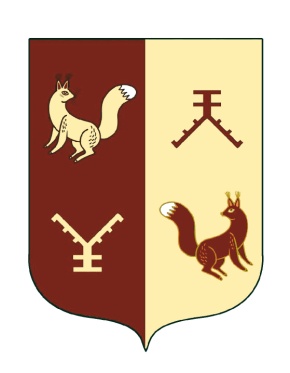 Администрация сельского поселения Новотатышлинский сельсовет муниципального района  Татышлинский район Республики  Башкортостан452838,Башкортостан  Республикаһы, Тəтешле районы, Яны Тәтешле  а., Мэктэб урамы,25тел.факс 8(34778)3-21-34novotatishl@ufamts.ru452838, Республика Башкортостан, Татышлинский район, с.Новые Татышлы,ул. Школьная, д.25тел.факс 8(34778)3-22-36novotatishl@ufamts.ruПредседательРахимьянов Николай Владимирович, глава сельского поселения Новотатышлинский сельсовет, депутат избирательного округа №6;Зам председателяБадртдинов Зайнетдин Тимерханович, председатель СПК «Дэмен» (по согласованию);СекретарьСамигулова Ирина Муллаяновна, главный специалист удмуртского ИКЦ (по согласованию);Члены  комиссииГильфанова Ифира Сайфутдиновна, управляющий делами администрации сельского поселения Новотатышлинский сельсовет;Иванов Генрих Фаритович, участковый уполномоченныйполиции (по согласованию);Гафуров Рудольф Гильфанович, директор МБОУ СОШ с. Новые Татышлы (по согласованию);Минязев Ильшат Ханифович, директор филиала МБОУ СОШ с. Новые Татышлы – ООШ с. Уразгильды (по согласованию);Минигараева Ульяна Гайнеляновна, фельдшер ФАП с. Уразгильды, депутат избирательного участка № 8 (по согласованию).№п/пНаименование мероприятийСроки исполненияОтветственные исполнения12341Проведение профилактических рейдов в местах массового досуга молодежипостоянноАдминистрация СП, директора школ, Женсовет, Совет ветеранов2Проверка организаций и частных предпринимателей, осуществляющих продажу алкогольной и табачной продукции, на предмет соблюдения требований по их продаже, в том числе в части касающейся продажи несовершеннолетнимпостоянноКомиссия администрации СП3Проведение встречи с молодежью, посвященный пропаганде здорового образа жизни – сокращение употребления алкоголя, табака и борьбе с наркоманиейМайАдминистрация СП, комиссия администрации СП, директора школ, Совет ветеранов4Выявление несовершеннолетних, употребляющих спиртные напитки, наркотические и токсические веществаПостоянноАдминистрация СП5Профилактическая индивидуальная работа с несовершеннолетними, состоящими на учете за употребление спиртосодержащих напитков, наркотических и психотропных средствПостоянноКомиссия администрации СП6Проведение массовых мероприятий антиалкогольного содержания, приуроченные к календарным датам и тематическим акциям:- Всемирный день здоровья 07.04.;Международный день семьи 15.05.;Всемирный день без табачного дыма 31.05.;Международный день защиты детей 01.06.;Всемирный день охраны окружающей среды 05.06.;Международный день трезвых друзей 05.06.;Международный день борьбы с наркоманией 26.06.;День физкультурника 14.08.;День знаний 01.09.;Международный день отказа от курения - третий четверг ноября;Российский праздник трезвости 11.09;День Матери – последнее воскресенье ноября;Всемирный день борьбы со СПИДом 01.12.;Всемирный день инвалидов 03.12.;В течение годасубботникиАдминистрация СП, руководители учреждений образования и культуры7Проведение в образовательных учреждениях сельского поселения родительских собраний, классных часов, уроков здоровья по формированию здорового образа жизни учащихся с использованием наглядных агитационных материалов, демонстрацией видеофильмов.В течениеучебного годаАдминистрация СП, руководители школ, заведующие библиотеками. Родительские комитеты8Организация и проведение лекций, бесед, тематических вечеров, семинаров, круглых столов, консультаций, конкурсов для населения с приглашением республиканских, районных лекторов, посвященных пропаганде здорового образа жизни, профилактике наркомании, алкоголизма, табакокуренияВ течение годаАдминистрация СП, руководители школ, заведующие библиотеками, Женсовет9Работа с гражданами, производящими и злоупотребляющими алкоголем:а) подготовка списков;б) индивидуальные беседы с участием религиозных деятелей;в) рейды по домам граждан, занимающимися самогоноварением и его реализацией;г) содействие в кодировании желающих избавиться от употребления алкоголя и табака.В течение годаАдминистрация СП, Женсовет, религиозные деятели10Проведение праздника весны и труда, Сабантуй-2021, «Шежере байрамы» без употребления алкоголя.Май-июнь Администрация СП, учреждения образования,учреждения культуры, Совет ветеранов11Участие в ежегодных районных Спартакиадах, в т.ч. сельских, юношеских спортивных игр по видам спорта, физкультурных и спортивных мероприятий для детей и подростков	В течение годаАдминистрация СП12Развитие спортивной материально-технической базы учреждений райцентраПостоянноАдминистрация СП13Организация общественных работ для граждан, включая молодежьВ течение годаАдминистрация, работодатели.14Организация временного трудоустройства граждан, испытывающих трудности в поиске работыВ течение годаАдминистрация,работодатели.15Размещение информационных материалов на стендах и сайте администрации сельского поселения о деятельности органов местного самоуправления в сфере профилактики алкоголизма и наркомании.ПостоянноАдминистрация,работодатели.